Nomor 		: Un.3/KS.01.7/4585/2016					29 November 2016Lampiran 	: 1 (satu) bendelPerihal 		: Permintaan Informasi Harga 						Kepada Yth. ............................................................................................di‘- T e m p a t – Dengan hormat,Sehubungan rencana realisasi pelaksanaan pekerjaan Pengadaan Mixer UIN Maulana Malik Ibrahim Malang, bersama ini kami bermaksud agar perusahaan saudara memberikan informasi tentang Harga Jasa sesuai dengan Rincian Anggaran Biaya (RAB) yang kami lampirkan dalam surat ini.Apabila informasi harga yang saudara berikan sesuai dan kami nilai wajar, maka kami akan memberi kesempatan perusahaan saudara untuk membuat penawaran terhadap pekerjaaan tersebut.Kami harap data barang dapat kami terima paling lambat pada :Hari			: KamisTanggal		: 01 Desember 2016Tempat 		: Kantor Unit Layanan PengadaanLantai II Gedung Rektorat UIN Maulana Malik Ibrahim Malang Jl. Gajayana No. 50 Malang (0341) 570886Surat tentang informasi harga barang tersebut, ditujukan:Kepada Yth:Pejabat Pembuat Komitmen Universitas Islam Negeri Maulana Malik Ibrahim MalangJalan Gajayana No. 50 MalangAdapun informasi harga tersebut bisa dikirim via e-mail ke : ulp@uin-malang.ac.id atau ulp_uinmalang@kemenag.go.id atau bisa dikirim langsung ke kantor ULP atau di Fax ke (0341) 570886Demikian atas perhatian dan kerjasamanya yang baik, kami sampaikan terima kasih.

Pejabat Pembuat Komitmen,Dr. H. Sugeng Listyo Prabowo, M.PdNIP. 19690526 200003 1 003Rincian Anggaran Biaya (RAB)Pekerjaan 	: MixerLokasi	: UIN Maulana Malik Ibrahim MalangTahun	: 2016NB : Harga Sudah Termasuk PajakPejabat Pembuat Komitmen,Dr. H. Sugeng Listyo Prabowo, M.PdNIP. 19690526 200003 1 003KEMENTERIAN AGAMA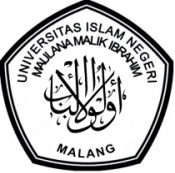 UNIVERSITAS ISLAM NEGERI MAULANA MALIK IBRAHIM MALANGJl. Gajayana No. 50 Malang 65144, Telp. (0341) 551354, Fax. (0341) 572533Website : www.uin-malang.ac.id Lampiran:Surat Permintaan Informasi HargaNomor:Un.3/KS.01.7/4585/2016Tanggal:29 November 2016Type :DigitalChannels :32Inputs - Mic Preamps :32 x XLRInputs - Line :32 x TRSInputs - Other :4 x TRS (ST1,2), 1 x 1/8" TRS (ST3)Outputs - Main :2 x XLROutputs - Other :4 x TRS (2TRK, Alt), 10 x XLR (Mix Outs), 12 x XLR (Group, Matrix)Outputs - Digital :1 x XLR (2-channel AES)Headphones :1 x TRSSend/Return I/O :Ethernet, USB-BData I/O :D-Snake portPhantom Power :32EQ Bands :4-band parametricAux Sends :Virtual, via configurable user stripBusses/Groups :4 groupsFaders :33, 100mm motorizedChannel Inserts :Virtual, via SuperStripEffects :YesTalkback :YesDAW Control :PartialComputer Connectivity :1 x USB A (to device), 1 x USB B (to host)Height :7.32"Depth :19.53"Width 33.42"Weight 44 lbs.NoNama BarangSpesifikasi Barang dan GambarVolumeVolumeHarga Satuan (Rp)Jumlah (Rp)1Allen & Heath Qu-32 32-Channel Digital Mixer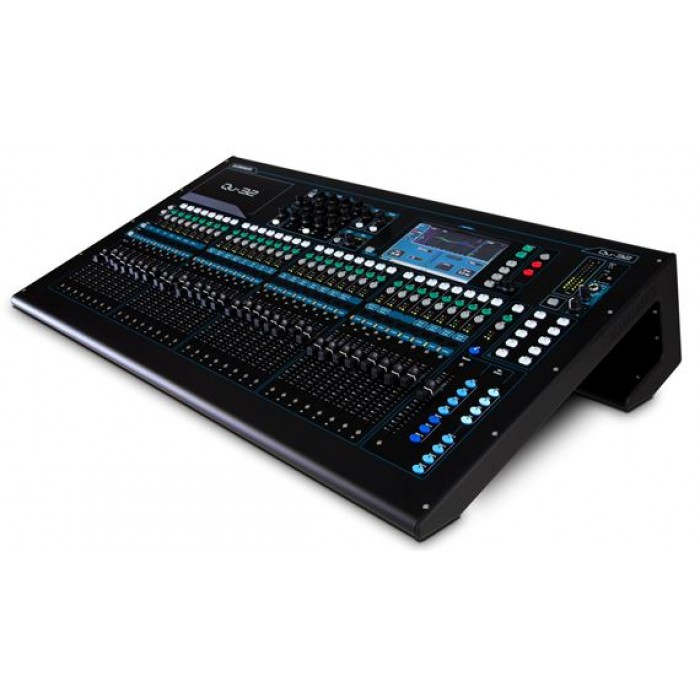 Gambar Alat :3Unit ………….………..TotalTotalTotalTotalTotalTotal….….Terbilang :Terbilang :Terbilang :Terbilang :Terbilang :Terbilang :